SHUBHAM RATHOREEmail: rathoreshubham53@gmail.com                                                                                                  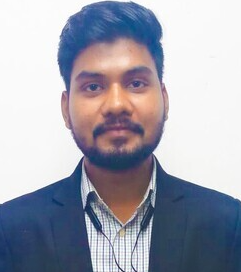 Mob: 6389843647 LinkedIn: www.linkedin.com/in/shubham-rathore-489761166EDUCATION AND CERTIFICATIONS Masters in Law (LL.M.) in Business Laws, National Law University, Delhi (2020-21) (CGPA 5.75/7)B.A.LL.B., Faculty of Law, Banaras Hindu University (2015-20) (CGPA 7.68/10)Class XII, PCM, BBL Public School (CBSE) (2013) - 71.6%Class X, BBL Public School (CBSE) (2011) - 78%Language Course (Diploma) in Marathi from Faculty of Arts, Banaras Hindu University.Certificate Course on Intellectual Property Rights Laws from WIPO 2018 IPR Certification (Dl - 101).WORK EXPERIENCEZeus IP Law Firm, New Delhi (Team: IP Litigation) (3rd Jan 2022 – 1st Feb 2022)Work consisted of research and drafting pertaining to various fields of law such as Patent, Trademark, Copyright, Civil Procedure, Commercial Contract.INTERNSHIP EXPERIENCEKhurana and Khurana IP Law Firm, Greater Noida (Team: Trademark and Patent) (30th Dec 2019 to 25th January 2020)Researched on the preposition whether de-compilation of software is legal under the Indian Copyright Act.Researched on the proposition as to what cannot be trademarked with special emphasis on god’s name and religious text.Researched on exclusive rights to use trademark as a whole and not in parts.Anand and Anand Law Firm-IP, Noida (Team: Trademark) (1ST Oct 2019 to 31st Oct 2019)Researched on the need of IPR protection in Fashion Industry by giving emphasis on ‘why cheap is not cheap’.Evaluation of the regulations on plain packaging of tobacco products from a trade mark perspective.Researched on the scope of protection under the Copyright Act, 1957 on architectural works in India.Researched on the various rights of the Licensee to take proceedings against trademark infringement in India.Researched on the various types of Patent Infringement (Infringement under the doctrine of equivalence, induced infringement) and court judgements in United States and their applicability in India.Researched on whether Rule 27 of the Legal Metrology Act 2011, requires that the application for registration should be accompanied with the sample of packages.Arimus Law Firm, New Delhi (Dispute Resolution) (7th Jan 2019 to 2nd Feb 2019)Researched on interim measure under the Arbitration and Conciliation Act, 1996Researched on Stay as to whether the challenge to an award under section 34 of the Arbitration and Conciliation Act operates as automatic ‘Stay’Researched on the enforceability of a foreign non-convention country award in India.Astha Law Solutions, New Delhi (June-July 2016)Work was mainly research oriented and consisted of constructing reports on Labour and Industrial Laws, Taxation, Arbitration and matters related with Contract and Law of Succession and Will.  People’s Union for Civil Liberties, Jaipur (19th Dec 2015- 15th Jan 2016) Conducted surveys, interviews, projects and prepared various document which was very helpful in an ongoing case in Hon’ble Rajasthan High Court.MOOT COURT ACHIEVEMENTSBest Researcher Award in 4th Manipal Ranka National Moot Court Competition 2018, organised by the School of Law, Manipal University, Jaipur.Participated in 1st Sir Syed & Surana & Surana National Criminal Law Moot Court Competition 2018, organised by Faculty of Law, Aligarh Muslim University in Collaboration with Surana And Surana Int. Attorneys.PUBLICATIONS“Equal Pay for Equal Work- A Paradigm Shift” 0519/IJLSI/38 published in IJLSI (ISSN 2581-9543). “Gender Justice and Human Rights” published in Supremo Amicus Volume 12 + 11th Research Paper Competition.“Prospective Amendments in Criminal Law” published by Unity Degree College, Lucknow in 2018.“Vote of Discontent- NOTA- An Electoral Renaissance? Published in CNLU Law Journal.CO-CURRICULAR AND EXTRA CURRICULAR ACTIVITIESParticipated in one day workshop on Insolvency and Bankruptcy Code, 2016 held at Faculty of Law, Banaras Hindu University On 15th Sep. 2018. Participated in National Workshop on Vedic Jurisprudence And its Impact on Contemporary World organised by Centre for Vedic Science with Faculty of Law, BHU.POSITIONS OF RESPONSIBILITYBeen an active member of Moot Court Committee & Internship and Placement Committee at Faculty of Law, Banaras Hindu University.Been an active member at Legal Aid and Clinic Services, at Faculty of Law, Banaras Hindu University.I hereby declare that the aforementioned information is true to the best of my knowledge(SHUBHAM RATHORE)